max. Belastung/Regalboden: 50 kgDieses Produkt muss montiert werden.Designer IKEA of Sweden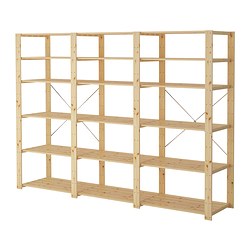 Art.-Nr.BreiteHöheLängeGewicht4029057847 cm5 cm80 cm4.62 kg80290576 7 cm3 cm171 cm1.57 kg877496002 cm1 cm102 cm0.21 kg